                     REUNION du 06 mars 2023Compte-rendu des Assemblées générales de l’OMS et du CDRP03 : Pour le Comité d’Allier :Refus par Gannat Rando de l’augmentation de 4 euros de la licence proposée par la FFRPFormation de baliseurs les 18 et 19 mars 2023 à BellenavesJournée des baliseurs le 15 avril à Tronget Journée Santé Bien être le 29 avril 2023 à VichyRando du Comité 30 septembre à JalignyDemande d’aide financière (20 euros par participant) sur le PSC1 des 2 et 3 décembre 2022A suivre la création de formations sur le CDRP03Points sur les projets : Raids : 2 raids jeudi 1er juin 2023 25 km et 45 km ouverts aux adhérents de Gannat RandoPour le moment :12 participants inscrits sur les 25 km Animateurs Alain Roche et Yves Roumeau en relais à EbreuilSolliciter d’autres accompagnants Pour Saint Bonnet mise en place d’un co-voiturage14 inscrits sur les 45 km Animateurs Eric Bellet et Patrick Bertrand, Mireille Soret en serre fileTrain à destination de Lapeyrouse (départ 6h30 arrivée à 7h05) Pour Saint Bonnet : Marche sur le GR 300 jusque Ebreuil puis le 463 jusque Gannat 24 km et 440 m de DNMise en place de points de contrôle à Ebreuil à 9km du départ puis à l’arrivée à Gannat.Ravitaillement prévu sur le parcours. Repas du midi sorti du sac.Pour Lapeyrouse : Marche sur le GR 463 45,6 km et 908 m de DNMise en place de points de contrôle à Echassières à 10 km du départ, Veauce à 22 km, Ebreuil à 31 km et Gannat à l’arrivée.Ravitaillements sur le parcours prévus. Repas du midi sorti du sac.Réunion Animateurs le lundi 27 mars 2023Prochaine réunion le lundi 03 avril 2023 à 18h00 PrésentesAbsenteMesdames   Berthuet, Cartoux, Paturet, SoretMadame Berger   PrésentsAbsentsMessieurs Chagnaud, Beaudonnet, Bellet, Bertrand, Mesnier, Roche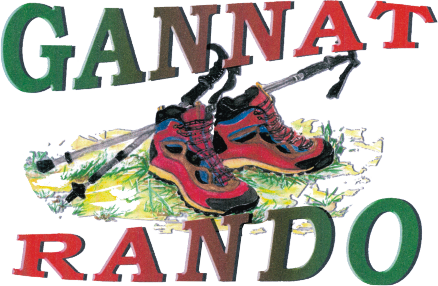 